Направить сообщение о факте коррупции!Уважаемый пользователь сайта!С помощью этого раздела Вы можете передать известную Вам информацию о фактах коррупции служащих органа местного самоуправления и подведомственных организаций.Ваше сообщение будет направлено в комиссию по противодействию коррупции.Для отправки сообщения по этой теме Вам предложена форма ввода. Мы просим Вас сообщать сведения о себе: фамилию, имя, отчество и контактную информацию.Эта информация не будет публиковаться на сайте.Анонимные обращения не рассматриваются.Внимание! Для отправки иных обращений (предложений, заявлений, жалоб) воспользуйтесь формой "Интернет-приемная" раздела "Администрация" - подраздел "Обращения граждан".Начало формыПоля, отмеченные *, обязательны для заполненияРассмотрение обращения осуществляется с соблюдением требований законодательства о недопущении разглашения сведений, содержащихся в обращении, а также сведений, касающихся частной жизни гражданина.Фамилия Имя Отчество (при наличии)Наименование организации (юридического лица)Контактный телефон Выберите удобный для Вас вариант получения ответа или уведомления о переадресации обращения: В электронной форме В письменной формеАдрес электронной почты (e-mail) Ответы на обращения, затрагивающие интересы неопределенного круга лицВид обращения: Общего характера Сообщение о факте коррупцииВ соответствии с частью 1 статьи 7 Федерального закона от 2 мая 2006 года № 59-ФЗ «О порядке рассмотрения обращений граждан Российской Федерации» гражданин в своем обращении в обязательном порядке излагает суть предложения, заявления или жалобы.Обращаем Ваше внимание, что в целях объективного и всестороннего рассмотрения Вашего обращения рекомендуется в тексте обращения указывать адрес описанного Вами места действия, факта или события.В случае, если текст Вашего обращения не позволяет определить суть предложения, заявления или жалобы, ответ на обращение не дается и оно не подлежит направлению на рассмотрение в государственный орган, орган местного самоуправления или должностному лицу, в соответствии с их компетенцией, о чем Вам будет сообщено в течение семи дней со дня регистрации обращения.Обращаем Ваше внимание, что поле для изложения текста обращения не имеет ограничений по количеству ввода символов.В случае необходимости в подтверждение своих доводов Вы вправе приложить к обращению необходимые документы и материалы в электронной форме, воспользовавшись функцией «Прикрепить файл(ы)».Обращаем внимание, что прикрепляемые в предложенном на сайте формате документы и материалы служат лишь подтверждением Ваших доводов, изложенных в тексте обращения.Приложить необходимые документы и материалы в электронной форме можно в любой последовательности пять файлов, формата: txt, doc, docx, rtf, xls, xlsx, pps, ppt, odt, pdf, jpg, jpeg, bmp, png, tif, gif.Иные форматы не обрабатываются в информационных системах администрации муниципального образования.Гарантированная передача файла(ов) вложения на почтовый сервер зависит от пропускной способности сети «Интернет» пользователя, а получение – от объёма обрабатываемых почтовым сервером переданных файлов.Я согласен на обработку моих персональных данныхВведите код 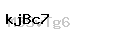 Конец формы